ПОСТАНОВЛЕНИЕ        05 мая  2022 года                                                                                         № 27                          О  признании утратившим силу  постановления Администрации сельского поселения Бадраковский сельсовет муниципального района Бураевский район Республики Башкортостан от 18 декабря 2018 года № 31 «Об утверждении Административного регламента по исполнению муниципальной функции «Осуществление муниципального контроля за сохранностью автомобильных дорог местного значения в границах населенных пунктов  сельского поселения Бадраковский сельсовет муниципального района Бураевский район Республики Башкортостан в новой редакции» с учетом изменений внесенных постановлениями от 25 января 2021 года № 8 от 01 декабря 2021 года № 65.        В целях приведения нормативно - правовых актов в соответствие с действующим законодательством, на основании экспертного заключения от 19  апреля 2022 года НГР RU 03091208201800008  Администрация сельского поселения Бадраковский  сельсовет муниципального района Бураевский район Республики Башкортостан ПОСТАНОВЛЯЕТ:          1. Постановление Администрации сельского поселения Бадраковский сельсовет муниципального района Бураевский район Республики Башкортостан от 18 декабря 2018 года № 31 «Об утверждении Административного регламента по исполнению муниципальной функции «Осуществление муниципального контроля за сохранностью автомобильных дорог местного значения в границах населенных пунктов  сельского поселения Бадраковский сельсовет муниципального района Бураевский район Республики Башкортостан в новой редакции» с учетом изменений внесенных постановлениями от 25 января 2021 года № 8 от 01 декабря 2021 года № 65» призанать утратившим силу.        2. Настоящее постановление вступает в силу с момента принятия.        3. Опубликовать настоящее постановление на информационном стенде и официальном сайте администрации сельского поселения.        4. Контроль за исполнением настоящего постановления оставляю за собой.        И.о.главы сельского поселения        Бадраковский сельсовет:                                            А.Р.МуллаяроваБАШКОРТОСТАН РЕСПУБЛИКАҺЫБОРАЙ РАЙОНЫ МУНИЦИПАЛЬРАЙОНЫНЫҢ БАЗРАК АУЫЛ СОВЕТЫ
АУЫЛ БИЛӘМӘҺЕ ХАКИМИӘТЕ452975,Зур Базрак ауылы, Ленин урамы, 1а,5т. факс (34756) 2-42-36, e-mail:аdm_badrak@mail.ru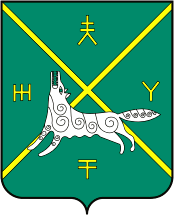 АДМИНИСТРАЦИЯ СЕЛЬСКОГО ПОСЕЛЕНИЯ БАДРАКОВСКИЙ СЕЛЬСОВЕТ МУНИЦИПАЛЬНОГО РАЙОНА БУРАЕВСКИЙ РАЙОН РЕСПУБЛИКИ БАШКОРТОСТАН452975, д. Большебадраково, ул. Ленина, 1а,5т.факс (34756) 2-42-36, e-mail: аdm_badrak@mail.ru